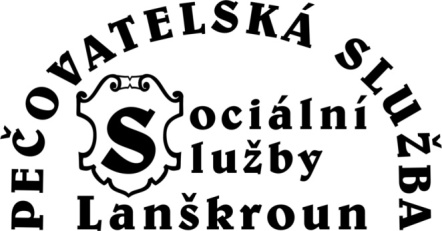 List úhrad úkonů poskytovaných Pečovatelskou službou schválený Radou města Lanškroun č. 319/RM/2018 (platný od 1. 7. 2018)Pečovatelská služba zajišťuje klientům základní úkony vyjmenované v § 40 zákona č. 108/2006 Sb., o sociálních službách, ve znění pozdějších předpisů a upřesněné ve vyhlášce č. 505/2006 Sb., kterou se provádějí některá ustanovení zákona, ve znění pozdějších předpisů. Doplňkem základních úkonů (nikoliv jako jediný požadovaný úkon) poskytuje Pečovatelská služba také fakultativní úkony. Úhrada za poskytování jednotlivých úkonů je uvedena jako hodinová sazba (částka), sazba za poskytnutý úkon nebo za 1kg suchého prádla. Pokud poskytování těchto úkonů, včetně času nezbytného k jejich zajištění netrvá celou hodinu, výše úhrady se poměrně krátí. Nejmenší časová dotace úkonu je 5 min.Časová dotace koupání ve středisku osobní hygieny (SOH) činí minimálně 30 min. a zahrnuje i základní úklid a dezinfekci po úkonu.Uvedené úkony se počítají na nejmenší časovou dobu 5 minut.Dále lze zprostředkovat hospodářskou činnost Sociálních služeb Lanškroun:Celodenní strava v budově Domova pro seniory Lanškroun a dovoz obědů v Lanškrouně. Cena je dle aktuálního ceníku Sociálních služeb Lanškroun. Kontakt: 777 456 555Půjčování kompenzačních pomůcek dle Smlouvy o nájmu věci movité. Kontakt: 465 503 002, 739 455 272Název činnostiVýše úhradyA) POMOC PŘI ZVLÁDÁNÍ BĚŽNÝCH ÚKONŮ PÉČE O VLASTNÍ OSOBUA) POMOC PŘI ZVLÁDÁNÍ BĚŽNÝCH ÚKONŮ PÉČE O VLASTNÍ OSOBU1. Pomoc a podpora při podávání jídla a pití130,- Kč za hodinu2. Pomoc při oblékání a svlékání včetně speciálních pomůcek130,- Kč za hodinu3. Pomoc při prostorové orientaci, samostatném pohybu ve vnitřním prostoru130,- Kč za hodinu4. Pomoc při přesunu na lůžko nebo vozík130,- Kč za hodinuB) POMOC PŘI OSOBNÍ HYGIENĚ NEBO POSKYTNUTÍ PODMÍNEK PRO OSOBNÍ HYGIENUB) POMOC PŘI OSOBNÍ HYGIENĚ NEBO POSKYTNUTÍ PODMÍNEK PRO OSOBNÍ HYGIENU1. Pomoc při úkonech osobní hygieny, koupel, mazání těla	130,- Kč za hodinu2. Pomoc při základní péči o vlasy a nehty130,- Kč za hodinu3. Pomoc při použití WC, výměna ink. pomůcek atd.130,- Kč za hodinuC) POSKYTNUTÍ STRAVY NEBO POMOC PŘI ZAJIŠTĚNÍ STRAVYC) POSKYTNUTÍ STRAVY NEBO POMOC PŘI ZAJIŠTĚNÍ STRAVY1. Zajištění stravy odpovídající věku, zásadám racionální výživy a potřebám    dietního stravování64,- Kč za oběd2. Dovoz nebo donáška jídla10,- Kč za úkon3. Pomoc při přípravě a podání jídla a pití130,- Kč za hodinu4. Příprava a podání jídla a pití (např. vaření)130,- Kč za hodinuD) POMOC PŘI ZAJIŠTĚNÍ CHODU DOMÁCNOSTID) POMOC PŘI ZAJIŠTĚNÍ CHODU DOMÁCNOSTI1. Běžný úklid a údržba domácnosti130,- Kč za hodinu2. Pomoc při zajištění velkého úklidu domácnosti, např. sezónního úklidu,        úklidu po malování, mytí oken, úklid společných a přilehlých prostor domu130,- Kč za hodinu3. Donáška vody130,- Kč za hodinu4. Topení v kamnech včetně donášky a přípravy topiva, údržba topných         zařízení130,- Kč za hodinu5. Běžné nákupy a pochůzky130,- Kč za hodinu6. Velký nákup – např. týdenní nákup nebo nákup ve váze nad 10 kg, nákup ošacení a nezbytného vybavení domácnosti115,- Kč za úkon7. Praní a žehlení prádla (včetně pracího prostředku), popřípadě jeho drobné opravy60,- Kč za kgE) ZPROSTŘEDKOVÁNÍ KONTAKTU SE SPOLEČENSKÝM PROSTŘEDÍME) ZPROSTŘEDKOVÁNÍ KONTAKTU SE SPOLEČENSKÝM PROSTŘEDÍM1. Doprovázení dětí do školy, školského zařízení, k lékaři a doprovod zpět130,- Kč za hodinu2. Doprovázení dospělých do školy, školského zařízení, zaměstnání, k lékaři, na orgány veřejné moci a instituce poskytující veřejné služby a doprovázení zpět130,- Kč za hodinuFAKULTATIVNÍ ÚKONYFAKULTATIVNÍ ÚKONY1. Dohled nad klientem, dohled nad užíváním léků apod. (dle domluvy)130,- Kč za hodinuZÁKLADNÍ SOCIÁLNÍ PORADENSTVÍ (klient chce poradit s řešením problémů, poradit při řešení tíživé životní situace apod.)bezplatně